§902.  State acceptance of federal funds; compliance with federal lawsWhenever the acquisition of real property for a program undertaken by the State or any other public or private entity subject to the Federal Uniform Relocation Assistance and Real Property Acquisition Policies Act of 1970, PL 91-646 and 100-17, Title IV, as amended, referred to in this chapter as the "Federal Uniform Relocation Act," will result in the displacement of any person on or after April 2, 1989, and the program is eligible for federal financial assistance, the State and any other public or private entity subject to the Federal Uniform Relocation Act may receive the federal financial assistance and upon or in anticipation of receipt thereof, may comply with all of the provisions of, be guided to the greatest extent practicable by the land acquisition policies set forth in and do all things necessary or proper to provide the services, payments and benefits provided in the Federal Uniform Relocation Act.  [PL 1989, c. 40, §§1, 5 (AMD).]SECTION HISTORYPL 1971, c. 597 (NEW). PL 1973, c. 625, §5 (AMD). PL 1989, c. 40, §§1,5 (AMD). The State of Maine claims a copyright in its codified statutes. If you intend to republish this material, we require that you include the following disclaimer in your publication:All copyrights and other rights to statutory text are reserved by the State of Maine. The text included in this publication reflects changes made through the First Regular and First Special Session of the 131st Maine Legislature and is current through November 1, 2023
                    . The text is subject to change without notice. It is a version that has not been officially certified by the Secretary of State. Refer to the Maine Revised Statutes Annotated and supplements for certified text.
                The Office of the Revisor of Statutes also requests that you send us one copy of any statutory publication you may produce. Our goal is not to restrict publishing activity, but to keep track of who is publishing what, to identify any needless duplication and to preserve the State's copyright rights.PLEASE NOTE: The Revisor's Office cannot perform research for or provide legal advice or interpretation of Maine law to the public. If you need legal assistance, please contact a qualified attorney.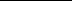 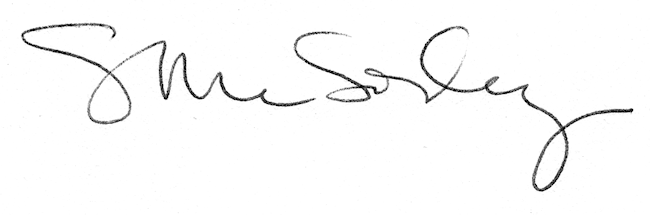 